Avustus haetaan maksuun yhdessä erässä. HUOM! Liitä maksatushakemukseen:kirjanpitäjän allekirjoituksellaan varmentama pääkirjanote, jossa näkyvillä laskuttaja, summa ja maksupäivä tai vaihtoehtoisesti laskut ja tiliotteet. Kustannukset tulee pitää omana kustannuslajinaan kirjanpidossa.Mikäli avustus on myönnetty tehokannusteen mukaisesti, niin maksatushakemukseen liitetään urakoitsijan selvitys siitä, että toteutus täyttää tehokannusteen ehdot.
Alkuperäiset kuitit ja tositteet tulee säilyttää 6 vuotta päätöksentekohetkestä.Hakemus lähetetään osoitteeseen: Asumisen rahoitus- ja kehittämiskeskus, PL 30, 15141 LAHTI. Sähköpostiosoite on maksatukset@ara.fi tai kirjaamo.ara@ara.fiHakemuksen voi lähettää ARAan myös turvasähköpostissa osoitteeseen https://turvaviesti.ara.fi/ tai verkkoasioinnin kautta. Annan suostumukseni sähköiseen tiedoksiantoon ilmoittamaani sähköposti-osoitteeseen ilman erillistä päätöksen postitusta.AVUSTUSPÄÄTÖSHUOM! TÄYTÄ VAIN TOINEN ALLA OLEVISTA KUSTANNUSKOHDISTATÄYTÄ TÄMÄ MIKÄLI AVUSTUSPÄÄTÖS ON MYÖNNETTY ENNEN 16.5.2022AVUSTUKSEN PIIRIIN KUULUVIEN TOIMENPITEIDEN MAKSETUT KUSTANNUKSETTÄYTÄ TÄMÄ MIKÄLI AVUSTUSPÄÄTÖS ON MYÖNNETTY 16.5.2022 JÄLKEENAVUSTUKSEN PIIRIIN KUULUVIEN TOIMENPITEIDEN MAKSETUT KUSTANNUKSETAVUSTUKSEN PIIRIIN KUULUVIEN TOIMENPITEIDEN MAKSETUT KUSTANNUKSETHenkilötietojen käsittelyEU:n yleisen tietosuoja-asetuksen 13 ja 14 artiklan mukaiset tiedot lomakkeeseenliittyvistä rekistereistä ja henkilötietojen käsittelystä saa osoitteesta: www.ara.fi/tietosuojaHenkilötietojanne käsitellään tietosuojaselosteissa kerrotulla tavalla.EDELLÄ ANTAMANI TIEDOT VAKUUTAN OIKEIKSIPÄIVÄYS JA ALLEKIRJOITUSPäivämäärä      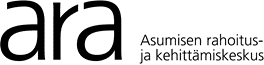 MAKSATUSHAKEMUSSähköautojen latausinfraYHTEISÖYHTEISÖAvustuksen saaja
     Avustuksen saaja
     Y-tunnus
     Avustuksen saajan kunta
     AsiamiesYritysAsema yrityksessäPostinumero ja postitoimipaikkaKatuosoitePuhelinnumeroSähköpostiosoiteSähköpostiosoiteAvustuksen saajan PANKKIYHTEYSTIEDOTAvustuksen saajan PANKKIYHTEYSTIEDOTPankin nimiPankin nimiIBAN-tilinumeroIBAN-tilinumeroBIC-koodiBIC-koodiMyönnetty avustusPäivämääräDiaarinumeroPäivämäärä, jolloin työt ovat valmistuneet ja vastaanotettu hyväksytysti:Päivämäärä, jolloin työt ovat valmistuneet ja vastaanotettu hyväksytysti:Päivämäärä, jolloin työt ovat valmistuneet ja vastaanotettu hyväksytysti:TOIMENPITEETTOIMENPITEETTOIMENPITEETTOIMENPITEETMAKSETUT LASKUT euroa (sis. alv.)MAKSETUT LASKUT euroa (sis. alv.)MAKSETUT LASKUT euroa (sis. alv.)MAKSETUT LASKUT euroa (sis. alv.)KartoitusKartoitusKartoitusKartoitusHankesuunnitelmaHankesuunnitelmaHankesuunnitelmaHankesuunnitelmaSähköpääkeskuksen tarvittavat muutostyötSähköpääkeskuksen tarvittavat muutostyötSähköpääkeskuksen tarvittavat muutostyötSähköpääkeskuksen tarvittavat muutostyötPutkitukseen ja kaapelointeihin liittyvät tavanomaiset maanrakennustyötPutkitukseen ja kaapelointeihin liittyvät tavanomaiset maanrakennustyötPutkitukseen ja kaapelointeihin liittyvät tavanomaiset maanrakennustyötPutkitukseen ja kaapelointeihin liittyvät tavanomaiset maanrakennustyötLatauspiste (yhtiön hallinnassa)Latauspiste (yhtiön hallinnassa)Latauspiste (yhtiön hallinnassa)Latauspiste (yhtiön hallinnassa)TOTEUTUNEET KUSTANNUKSET YHTEENSÄTOTEUTUNEET KUSTANNUKSET YHTEENSÄTOTEUTUNEET KUSTANNUKSET YHTEENSÄTOTEUTUNEET KUSTANNUKSET YHTEENSÄMaksatusta haetaan tehokannusteen mukaisestiMuista liittää selvitys Maksatusta haetaan tehokannusteen mukaisestiMuista liittää selvitys Maksatusta haetaan tehokannusteen mukaisestiMuista liittää selvitys Maksatusta haetaan tehokannusteen mukaisestiMuista liittää selvitys  kyllä kyllä ei eiHaettava avustus  35 % 45 %Tai tehokannusteen mukainen Tai tehokannusteen mukainen  50 % 50 % 55 %Maksuun haettava summa      Maksuun haettava summa      Maksuun haettava summa      Maksuun haettava summa      Maksuun haettava summa      Maksuun haettava summa      Maksuun haettava summa      Maksuun haettava summa      Toteutuneiden latausvalmiuksien lkm Toteutuneiden latauslaitteiden lukumääräTOIMENPITEETMAKSETUT LASKUT euroa (sis. alv.)KartoitusHankesuunnitelmaSähköpääkeskuksen tarvittavat muutostyötKaapelointi tai muu sähkönjohdin autopaikoille (tehonkesto vähintään 11 kW kolmevaiheisena)Putkitukseen ja kaapelointeihin liittyvät tavanomaiset maanrakennustyötLatauslaitteet (tyypin 2 kosketin, tuki vähintään 11 kW teholle, oltava taloyhtiön omistuksessa)TOTEUTUNEET KUSTANNUKSET YHTEENSÄMaksuun haettava summa (35 %)      Maksuun haettava summa (35 %)      Hakijan allekirjoitusNimenselvennys (isännöitsijä/toimitusjohtaja)Hakijan allekirjoitusNimenselvennys (hallituksen puheenjohtaja/tilintarkastaja)